INITIATIVE FOR RURAL DEVELOPMENT AND TRANSFORMANTION (IRUDET)-HUB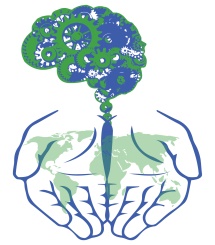 TEL:(+256)0772407455/0701865573E-MAIL:irudethut@gmail.comWebsite: www.irudethub.comPhysical address: MISTS building, Nkokonjeru Town Council, Buikwe District -Uganda		Introduction/ Back groundInitiative for Rural Development (IRUDET)-Hub is a local Ugandan based not-for profitOrganization established in 2015 and registered in 2016 to support initiatives that improve the livelihoods of communities in Buikwe and Mukono District. Our work targets the entire community with specific focus on children in and out of school, youths, elderly, and women.IRUDET envisions a poverty free community where people access basic rights and transparent governance systems. The mission is to support communities to overcome socio-economic barriers and injustice. In order to achieve the set mission and vision, IRUDET is currently implementing core programs in social behavior change communication, Gender, livelihood and food security: vocational training and skills development, Human Rights, Access to Justice and accountability, Reproductive health, HIV/AIDS among others.GoalTo support communities in attaining improved standards of living and access socio-economic justice through empowerment, networking and alliance building Strategic ObjectivesTo empower vulnerable households to overcome poverty and address food security through sustainable and inclusive production technologies.To support communities to overcome barriers to gainful employment through skills enhancement, secure tenure and access to capital among young people and women To increase availability and access to safer sexual and reproductive health services among Adolescents and Young people at facility, community and household level Support Communities to adapt to climate change through exposure to climate smart   practices To empower ordinary citizens to undertake policy analysis and social accountability for equitable, accessible and accountable services PURPOSE OF THE ORGANISATION	To reduce poverty levels among the vulnerable households To reduce food security and poor nutrition among the children through sustainable and inclusive production technologies.To support communities to overcome barriers to gainful employment through skills enhancement, secure tenure and access to capital among young people and women To increase availability and access to safer sexual and reproductive health services among Adolescents and Young people at facility, community and household level Support Communities to adapt to climate change through exposure to climate smart   practices To empower ordinary citizens to undertake policy analysis and social accountability for equitable, accessible and accountable services VisionInitiative for Rural Development (IRUDET) visualizes a Buikwe/Mukono District free of ill-governance issues, free of poverty and with its people having access to basic rights and transparent public (Government) systems.MissionInitiative for Rural Development (IRUDET) mission is to serve as a development nonprofit organization, working to enlighten communities on basic causes of poverty such as ignorance, naivety and lack of work effort/enthusiasm. IRUDET supports talent discovery and enrichment as well as working tirelessly to coordinate youth and women groups in to start up various enterprisesGoalTo establish a well-run platform for rural communities, professionals, and service provider networks aimed at social, environmental, and economic empowerment, self-reliance, and sustainability.Objectives1. To enlighten communities on avoiding the poverty trap.2. To mobilize resources for empowering youth, women and leaders in various ICT, talents and household endeavors.3. To establish a fundamental system for identifying, and analyzing basic needs for local communities.4. To network with national and international agencies for local community empowerment.5. To support community initiatives which promote a culture of conserving and protecting the environment, improving productivity and helping humans to live in harmony with nature.		STRATEGIC INTERVENTIONLivelihood and VOCATIONGender equality children and women rightsEnvironmentHIV/AIDSWASHDemocracy and Good GovernanceEnvironment and Climate Change Youth Empowerment. Information Communication Technology (ICT) as an amalgamation to the rest of theTarget groupOur work targets the entire community however, children, youths, and women both in andout of school are given special attention. Elderly, young mothers, local leaders, employeesof various service institution, CBOs, groups, and associations are equally targeted.AchievementsIRUDET-Hub has achieved the following;Sustainable development programmeBuilding a strong relationship with different community groups through capacitydevelopment and subscribing a total of 50 groupsthat are partaking in various activities such asentrepreneurship training, handcraftproduction and training, training in groupdynamics, book binding(making), village savings and loans schemes (VSLA), poultryfarming, vegetable production among others.ICT programmeIRUDET has a community based ICT center promoting ICT skills among youths, womenand local leaders with a subscription of over 200 youths and 50adults.The center collaborates with three community schools of whichone is a primary, the second one is a secondary and the third oneis a tertiary institution, linking students and teachers to our I.C.T facilities.Youths and children talents programmeIRUDET-HUB has a team of 40 children and youths who were trainedand equipped to offer band and drummer educational entertainmentservices to communities in a view to mobilize resources for their education and to uplift their talents.IRUDET-Hub |wits and hands are my tools to eliminate poverty2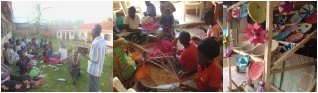 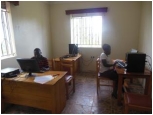 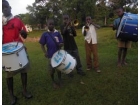 Challenges1. Limited resources to facilitate planned activities on time2. Over expectation for support by the community.3. Government interference in CSO intervention services especially on democracy,governance, human rights, and accountability.Way forward1. Strengthen collaboration and partnership with state and non-state actors in areas ofimproving services delivery.2. Scaling up organizational capacity to strengthen services delivery to further communities.………………………………………Muyimbwa Daniel NtaleExecutive DirectorIRUDET-Hub |wits and hands are my tools to eliminate poverty3